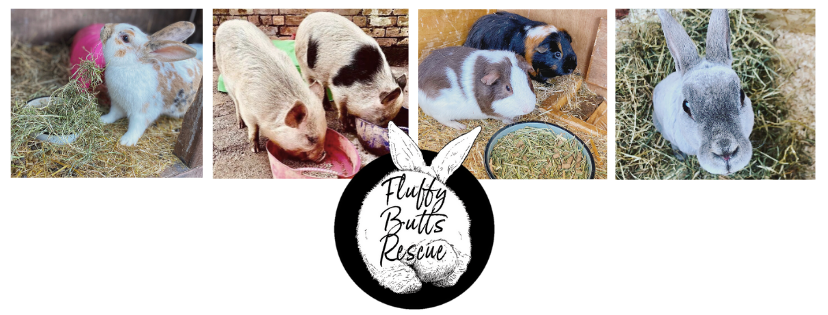 Name: 			Contact number:	Address:		Are you over 18 years old:  Yes		NoThe animals I am able and would like to foster include:
Rabbit
Guinea pig
Mice
Rat
Other small animalExperience with animals or previous fostering: 

Why would you like to foster?
 Do you already have a set up or an area that would be suitable for a set up:
Describe your current home environment (please include any other animals you have, hours a foster animal will be left for, regular visitors including children)
Do you have access to private transport?  (e.g. own car):  Yes		NoAny other details that may be important in regards to your application:We will get back to you as soon as possible once your application has been submitted, please not this may take several days.
If you have any question in regards to this form or fostering please do get in touch. 
Thank you, from the Fluffy Butts Team